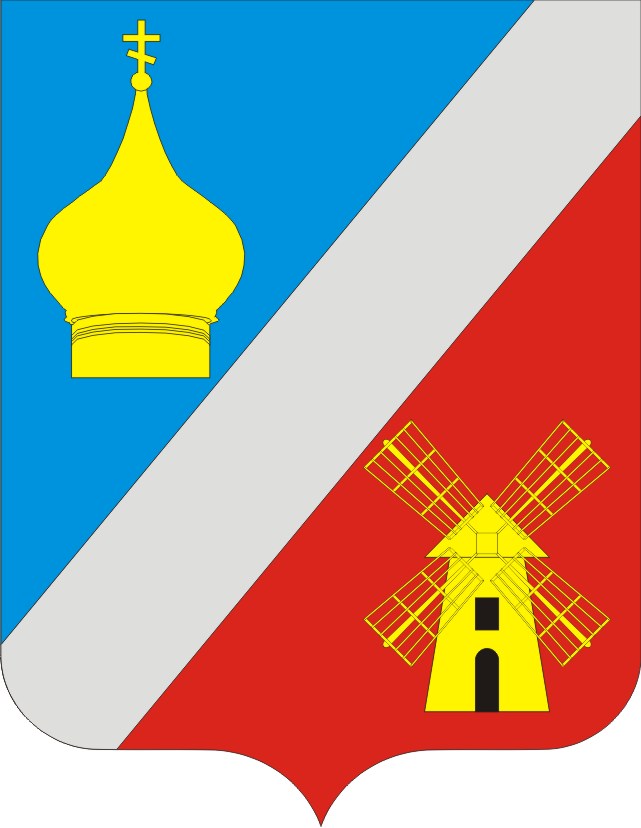 АДМИНИСТРАЦИЯФедоровского сельского поселенияНеклиновского района Федоровского сельского поселенияПОСТАНОВЛЕНИЕ«09» октября  2017г.    		           №  84                               c.ФедоровкаОб основных направлениях бюджетной и налоговой политики Федоровского сельского поселения на 2018 – 2020 годыВ соответствии со статьей 1842 Бюджетного кодекса Российской Федерации, статьей 27 решения Собрания депутатов Федоровского сельского поселения от 27.07.2007 № 81 «О бюджетном процессе в Федоровском сельском поселении», а также постановлением Администрации Федоровского сельского поселения от 14.06.2017 № 53 «Об утверждении Порядка и сроков составления проекта бюджета Федоровского сельского поселения Неклиновского района на 2018 год и на плановый период 2019 и 2020 годов» Администрация Федоровского сельского поселения  постановляет:1. Утвердить основные направления бюджетной и налоговой политики Федоровского сельского поселения  на 2018 – 2020 годы согласно приложению.2. Начальнику отдела экономики и финансов Гончаровой Т.В.  обеспечить разработку проекта бюджета Федоровского сельского поселения Неклиновского района на основе основных направлений бюджетной и налоговой политики Федоровского сельского поселения на 2018 – 2020 годы.3. Настоящее постановление вступает в силу со дня его официального опубликования.4. Контроль за выполнением настоящего постановления оставляю за собой.Глава АдминистрацииФедоровского сельского поселения					О.В.ФисаковаПриложениек постановлениюАдминистрации Федоровского сельского поселенияот 09.10.2017 № 84ОСНОВНЫЕ НАПРАВЛЕНИЯбюджетной и налоговой политики Федоровского сельского поселения на 2018 – 2020 годы Настоящие основные направления сформированы с учетом положений Послания Президента Российской Федерации Федеральному Собранию Российской Федерации от 01.12.2016, указов Президента Российской Федерации, проекта основных направлений бюджетной и налоговой политики Ростовской области, одобренными на заседании Правительства Ростовской области 13 сентября 2017г.1. Основные итоги реализации бюджетнойи налоговой политики в 2016 году и в I полугодии 2017 г.Бюджетная политика, проводимая Администрацией Федоровского сельского поселения, ориентирована на эффективное, ответственное и прозрачное управление муниципальными финансами, что является базовым условием для устойчивого развития экономики Федоровского сельского поселения и социальной стабильности.По итогам 2016 года обеспечена положительная динамика роста 
доходов бюджета Федоровского сельского поселения Неклиновского района. Объем доходов составил 21363,0 тыс. рублей, с ростом относительно уровня 
2015 года – на 6536,2 тыс. рублей, или на 30,6 процента. Расходы составили 
20286,3 тыс. рублей. По результатам исполнения сложился профицит – 
1076,7 тыс. рублей.Среднедушевой бюджетный доход на жителя Федоровского сельского поселения составил 5,5 тыс. рублей.Половину доходных источников  бюджета Федоровского сельского поселения Неклиновского района составили собственные доходы. Их объем составил 10846,3 тыс. рублей, или 50,8 процента всех поступлений в бюджет Федоровского сельского поселения, с ростом к уровню 2015 года – на 1701,8 тыс. рублей, или на 15,7 процента.Достижению таких результатов помогли информационная работа с населением по уплате недоимки и получение  доходов выше планируемых сельхозпроизводителями.Наращивание собственной доходной базы способствовало дальнейшему снижению дотационности. По сравнению с 2015 годом дотация снизилась на 928,1 тыс.рублей.  Областные  средства получены в объеме 10516,7 тыс. рублей.Бюджетная политика в сфере бюджетных расходов была направлена 
на решение социальных и экономических задач Федоровского сельского поселения.Приоритетным направлением является обеспечение расходов 
в социальной сфере. Расходы на социальную политику, культуру, спорт  в 2016 году составили 4726,1 тыс.рублей, или 23,3 процента всех расходов  бюджета. В 2016 году обеспечена реализация 10 муниципальных программ. На эти цели направлено 19633 тыс. рублей, или 99,4 процента всех расходов  бюджета поселения.За период I полугодия 2017 г. исполнение  бюджета Федоровского сельского поселения Неклиновского района составило: по доходам – 4269,8 тыс. рублей, или 38 процентов к годовому плану, по расходам – 4654,6 тыс. рублей, или 36,9 процентов к годовому плану. Постановлением Администрации Федоровского сельского поселения от 14.06.2017 № 54 утвержден План мероприятий по устранению с 1 января 2018 г. неэффективных льгот (пониженных ставок по налогам), установленных нормативно-правовыми актами муниципального образования «Федоровское сельское поселение».В рамках данного Плана проведена комплексная оценка эффективности действующих на территории Федоровского сельского поселения налоговых льгот (пониженных ставок по налогам), результаты заслушаны на заседании Собрания депутатов Федоровского сельского поселения. Для усиления взаимодействия органов исполнительной власти 
с территориальными органами федеральных органов исполнительной власти 
и органами местного самоуправления в части обеспечения роста собственных доходов разработан и утвержден План мероприятий («дорожная карта») 
по увеличению поступлений налоговых и неналоговых доходов бюджета Федоровского сельского поселения Неклиновского района на 2017 – 2019 годы.Организовано взаимодействие с организациями и предприятиями – крупнейшими налогоплательщиками Федоровского сельского поселения.Бюджетная политика реализуется с учетом выполнения основных задач 
по обеспечению устойчивости и сбалансированности бюджета Федоровского сельского поселения Неклиновского района.В этих целях продолжено выполнение Плана мероприятий 
по оздоровлению муниципальных финансов, включая мероприятия, направленные на рост доходов, оптимизацию расходов, а также сокращение муниципального долга, в Федоровском сельском поселении до 2017 года, утвержденного постановлением Администрации Федоровского сельского поселения от 29.11.2013 № 103, уточненного плана первоочередных мероприятий по обеспечению устойчивого развития экономики и социальной стабильности в Федоровском сельском поселении 
в 2017 году.В рамках реализации дополнительных мер, направленных 
на стимулирование социально-экономического развития и оздоровление муниципальных финансов муниципальных образований обеспечено выполнение условий соглашений, подписанных с Министерством финансов Ростовской области, о предоставлении дотации на выравнивание бюджетной обеспеченности . Продолжены мероприятия по обеспечению открытости бюджетных данных в информационно-телекоммуникационной сети «Интернет» путем размещения информации на официальном интернет-сайте Федоровского сельского поселения. В Федоровском сельском поселении выстроена система внутреннего муниципального финансового контроля, охватывающая все этапы бюджетного процесса: планирование бюджетных расходов, размещение заказов для  муниципальных нужд, санкционирование оплаты денежных обязательств, фактическое исполнение бюджета. 2. Основные цели и задачи бюджетнойи налоговой политики на 2018 – 2020 годыПродолжится реализация взятой за основу в 2017 году бюджетной политики. Первоочередными задачами на 2018 – 2020 годы будут являться предсказуемость и устойчивость бюджетной системы, качественное 
и эффективное муниципальное управление, стабильность налоговых 
и неналоговых условий, инвестирование в человеческий капитал.Приоритетным направлением Администрации Федоровского сельского поселения в сфере налоговой политики будет являться создание благоприятных условий для осуществления предпринимательской и инвестиционной деятельности как основного источника обеспечения наполняемости  бюджета поселения собственными доходами в полном объеме.Эффективное управление расходами будет обеспечиваться посредством реализации муниципальных программ Федоровского сельского поселения, в которых учтены все приоритеты развития социальной сферы, благоустройства и другие направления. В предстоящем периоде продолжится работа по повышению качества 
и эффективности реализации  муниципальных программ как основного инструмента интеграции стратегического целеполагания, бюджетного планирования и операционного управления.Основное внимание при исполнении бюджета будет уделено операционной эффективности бюджетных расходов. Это – безусловное соблюдение бюджетного законодательства и законодательства в сфере закупок, своевременность заключения государственных контрактов, реализация эффективной работы с муниципальными образованиями, обеспечение контроля на всех этапах исполнения бюджета.Основные направления для обеспечения устойчивого и сбалансированного исполнения бюджета: увеличение поступлений налоговых и неналоговых доходов;  оптимизация бюджетных расходов;  совершенствование межбюджетных отношений;  сокращение долговой нагрузки.2.1. Совершенствование нормативно-правового регулированиябюджетного процесса и налоговой политики Федоровского сельского поселенияНормативно-правовое регулирование бюджетного процесса будет осуществляться с учетом изменения бюджетного законодательства 
на федеральном уровне и необходимости разработки новых нормативных правовых актов, обязательных к принятию согласно установленным требованиям.В целях дальнейшего совершенствования межбюджетного регулирования на региональном и местном уровнях планируется принятие ряда положений бюджетного законодательства, расширяющих и уточняющих бюджетные полномочия публично-правовых образований в данной сфере, регулирующих вопросы предоставления межбюджетных трансфертов (форм, условий, порядков предоставления), введения ограничений, связанных с предоставлением межбюджетных трансфертов и контролем за их соблюдением. В целях выполнения Соглашения о предоставлении дотации 
на выравнивание бюджетной обеспеченности муниципальных образований Ростовской области из  областного бюджета бюджету Федоровского сельского поселения Администрацией Федоровского сельского поселения утверждено распоряжение Администрации Федоровского сельского поселения от 11.04.2017 № 30 «Об утверждении Программы оптимизации расходов  бюджета Федоровского сельского поселения Неклиновского района на 2017 – 2019 годы».Важным направлением налоговой политики является совершенствование налогообложения имущества, в связи с чем Ростовская область и Федоровское сельское поселение с 1 января 2018 г. переходит на исчисление налога на имущество физических лиц исходя из кадастровой стоимости объектов налогообложения. Меры, предусмотренные нормативными правовыми актами Федоровского сельского поселения области и направленные на стимулирование экономического развития, увеличение налоговой базы и собираемости налогов в бюджеты всех уровней, будут усовершенствованы.2.2. Приоритеты бюджетных расходовПриоритетом бюджетной политики в сфере расходов, как и в прошлые годы, будут инвестиции в человеческий капитал, предоставление качественных и конкурентных муниципальных услуг на основе целей и задач, определенных указами Президента Российской Федерации и Стратегией социально-экономического развития Федоровского сельского поселения на период до 2020 года.Одна из основных приоритетных задач муниципальной политики – сохранение достигнутых в 2018 году показателей, установленных указом Президента Российской Федерации от 07.05.2012 № 597. В соответствии с принятым Федеральным законом от 19.12.2016 № 460-ФЗ «О внесении изменения в статью 1 Федерального закона «О минимальном размере оплаты труда» будет предусмотрено повышение расходов 
на заработную плату низкооплачиваемых работников в связи с ее доведением 
до минимального размера оплаты труда. Учитывая, что с 1 января 2018 г. в соответствии с изменениями, внесенными в налоговое законодательство Федеральным законом от 30.11.2016 № 401-ФЗ «О внесении изменений в части первую и вторую Налогового кодекса Российской Федерации и отдельные законодательные акты Российской Федерации», движимое имущество, принятое с 1 января 2013 г. на учет 
в качестве основных средств, подлежит налогообложению налогом 
на имущество организаций, будут увеличены расходы на уплату данного налога муниципальными учреждениями Федоровского сельского поселения. В 2018 году будут централизованы в размере 2 процентов бюджетные ассигнования, направляемые на финансирование отдельных расходных обязательств (за исключением следующих направлений: оплата труда муниципальных служащих, работников муниципальных учреждений, обслуживающего и технического персонала аппарата управления органов государственной власти; расходы на содержание аппарата управления; отдельные мероприятия, связанные с деятельностью аппарата управления и содержанием подведомственных учреждений, выполняющих функции аппарата управления; материально-техническое обеспечение переданных исполнительно-распорядительных функций органам местного самоуправления (субвенции областного бюджета); предоставление мер социальной поддержки и иные выплаты гражданам; страховой взнос на обязательное медицинское страхование неработающего населения; резерв на повышение заработной платы; дотации 
на выравнивание бюджетной обеспеченности муниципальных образований; резервный фонд Администрации Федоровского сельского поселения). Это позволит в том числе создать резерв 
в целях ежегодного повышения оплаты труда категорий работников  муниципальных учреждений, на которые не распространяется действие указов Президента Российской Федерации, на прогнозный уровень инфляции: с 1 января 2018 г. – на 4,0 процента, с 1 октября 2019 г. – на 4,0 процента и с 1 октября 2020 г. – на 4,0 процента – до принятия соответствующих правовых актов, устанавливающих указанное повышение.Главными распорядителями средств бюджета Федоровского сельского поселения будут пересматриваться отраслевые приоритеты в рамках общих бюджетных подходов и доведенных предельных показателей расходов  бюджета поселения. Таким образом, приоритетность задач позволит сократить риск «размывания ресурсов», обеспечив достижение основных задач и стратегических целей муниципальных программ Федоровского сельского поселения.2.3. Повышение эффективности и оптимизация структуры бюджетных расходовБюджетная политика в сфере расходов будет направлена на безусловное исполнение действующих расходных обязательств, в том числе с учетом 
их оптимизации и повышения эффективности использования финансовых ресурсов.В целях создания условий для эффективного использования средств  бюджета поселения и мобилизации ресурсов продолжится применение основных подходов, направленных на повышение эффективности бюджетных расходов:оптимизация и переформатирование бюджетных расходов с учетом необходимости реализации приоритетных направлений;обеспечение непрерывности внутреннего муниципального финансового контроля на всех этапах бюджетного процесса;совершенствование механизмов контроля и регулирования контрактной системы в сфере закупок товаров, работ, услуг для обеспечения государственных и муниципальных нужд с учетом подходов и принципов, принятых на федеральном уровне;обеспечение реструктуризации бюджетной сети, при условии сохранения качества и объемов муниципальных услуг;совершенствование системы закупок для муниципальных нужд;оптимизация мер социальной поддержки;оптимизация расходов  бюджета поселения, направляемых муниципальным бюджетным учреждениям Федоровского сельского поселения 
в форме субсидий на оказание муниципальных услуг (выполнение работ), 
за счет привлечения альтернативных источников финансирования, а также использования минимальных базовых нормативов затрат на оказание муниципальных услуг;активное привлечение внебюджетных ресурсов, направление средств 
от приносящей доход деятельности, в том числе на повышение оплаты труда отдельным категориям работников, поименованных в указах Президента Российской Федерации;совершенствование межбюджетных отношений;недопущение увеличения действующих и принятия новых расходных обязательств, не обеспеченных финансовыми источниками.2.4. Основные подходы к формированию межбюджетных отношенийБюджетная политика в сфере межбюджетных отношений в 2018 – 
2020 годах будет сосредоточена на решении следующих задач:содействие сбалансированности местных бюджетов;повышение эффективности бюджетных расходов и бюджетная консолидация;повышение ответственности за использование бюджетных средств.Для поддержания сбалансированности местных бюджетов в течение планового периода будет продолжено применение мер, направленных 
на ограничение дефицитов и уровня муниципального долга, обеспечение экономического развития.Повышение эффективности системы межбюджетных трансфертов будет обеспечиваться за счет  контроля за эффективным расходованием целевых межбюджетных трансфертов.Органу местного самоуправления при формировании местного бюджета на 2018 – 2020 годы необходимо исходить из обеспечения принятия реалистичных бюджета и повышения качества бюджетного планирования.2.5. Повышение прозрачности и открытости бюджетного процессаВ целях повышения открытости и прозрачности общественных финансов продолжится реализация проектов, обеспечивающих наполнение информационных ресурсов сведениями о бюджетных данных.Будет продолжено проведение публичных слушаний по проектам решений Собрания депутатов Федоровского сельского поселения о  бюджете поселения и об отчете об исполнении  бюджета поселения, а также размещение брошюры «Бюджет для граждан» в информационно-телекоммуникационной сети «Интернет». Таким образом, в предстоящем периоде предусмотрена возможность более широкого вовлечения граждан в процедуры обсуждения и принятия бюджетных решений, общественного контроля их эффективности и результативности.